День Героев Отечества      6 декабря в преддверии  Дня Героев Отечества в Тихменевском центре досуга  состоялась встреча учащихся школ Тихменевского и Глебовского поселений, студентов  Рыбинского лесотехнического колледжа  с  героями нашего времени председателем  «Союз Чернобыль»  Мышкаревым Александром Владимировичем, генерал-майором  Косушкиным Александром  Викторовичем,  участником  боевых действий в Таджикистане, военным летчиком, участником  боевых действий в Афганистане Гуськовым  Александром  Александровичем  и Героем  России,  участником  боевых действий в Чечне,  выпускником  Рыбинского лесхоз-техникума  Ланцевым  Михаилом  Васильевичем.        Участники встречи рассказали о себе, о своем жизненном пути, о службе в рядах  армии,  о боевых заданиях, которые они выполняли, рискуя своей жизнью. Ведь очень часто мы просто не знаем о тех подвигах, которые совершаются   во имя страны и во имя каждого из нас, и не догадываемся, что настоящие Герои живут рядом с нами – в одном городе или даже в одном подъезде.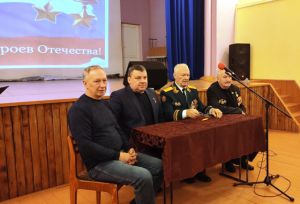 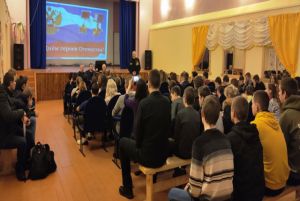 Это мероприятие не пройдет бесследно,  и останется  надолго в юных сердцах.  Ведь в  жизни всегда есть место подвигу!